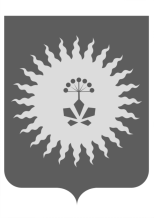 АДМИНИСТРАЦИЯ                                                 АНУЧИНСКОГО МУНИЦИПАЛЬНОГО РАЙОНАР А С П О Р Я Ж Е Н И ЕО проведении двухмесячника по очистке и санитарному содержанию территорий   Анучинского муниципального района.      В  целях      улучшения      санитарного   состояния   территорий   Анучинского муниципального района,     администрации    Анучинского   муниципального    района,       1. Провести с 10 апреля  по 10 июня 2017 года двухмесячник по очистке и санитарному содержанию   населённых пунктов и придорожных территорий  Анучинского муниципального района.     2. Утвердить состав районного штаба по проведению двухмесячника по очистке и санитарному содержанию территорий Анучинского муниципального района (прилагается).    3. Рекомендовать главам сельских поселений Анучинского муниципального района (Дубовцев, Сивоконь, Самойленко, Марчук): 3.1. Принять соответствующие распоряжения по проведению двухмесячника по очистке, санитарному содержанию и благоустройству населенных пунктов поселений,  разработать планы  мероприятий и графики проведения работ по санитарному  содержанию и благоустройству подведомственных территорий. Планы мероприятий и графики предоставить в районный штаб по проведению двухмесячника до 07 апреля 2017 г.     3.2. Предоставить в районный штаб итоги проведения двухмесячника  в срок до 15.06.2017г.     4. Объявить 14 апреля 2017 года и 28 апреля 2017 года днями проведения общерайонной санитарной очистки территорий от мусора.     5. Руководителям предприятий, организаций, учреждений всех форм собственности  обеспечить участие коллективов  в мероприятиях по санитарной очистке территорий.     6. Председателю административной комиссии (Меховский) совместно с главами и специалистами  сельских поселений  составить  план-график проведения рейдов административной комиссии   по выявлению нарушителей правил санитарного содержания  производственных  и придорожных территорий, территорий дворов и мест массового отдыха. Информацию об итогах проведения рейдов ежедекадно предоставлять в районный штаб.      7. Редакции газеты «Анучинские Зори» регулярно освещать ход проведения двухмесячника в районной газете.      8.Итоги проведения двухмесячника опубликовать в средствах массовой информации.       9. Общему отделу администрации (Бурдейной) опубликовать распоряжение в средствах массовой информации и разместить в информационно-телекоммуникационной сети Интернет на официальном сайте администрации Анучинского муниципального района.      10. Контроль   выполнения настоящего распоряжения оставляю за собой.ГлаваАнучинскогомуниципального района                                                      С.А.Понуровский                                                                                                            УТВЕРЖДЕН                                                                                                                                                                     Распоряжением администрации                                                                  Анучинского муниципального                                                                                          района                                                                                 №  __от « __ »  ______ 201_ г.Состав районного штабапо проведению двухмесячника по очистке и санитарному содержанию территорий  Анучинского муниципального района в 2017 году по должностям1. Первый заместитель главы администрации Анучинского муниципального района - руководитель штаба;2.   Начальник отдела жизнеобеспечения – заместитель   руководителя штаба;3.    Ст. специалист отдела жизнеобеспечения- секретарь штаба;4.    Начальник отдела ГОЧС и МП ( по согласованию);5.  Начальник ОП № 11 МО МВД России «Арсеньевский» ( по согласованию);6. Председатель административной комиссии  Анучинского муниципального района;7.     Глава Анучинского сельского поселения;8.     Глава Виноградовского сельского поселения;9.     Глава Гражданского сельского поселения;10.   Глава Чернышевского сельского поселения;11.   Главный редактор газеты «Анучинские Зори»;30.03.2017с. Анучино№73-р